VSTUPNÍ ČÁSTNázev moduluTechnologie pěstování hlavních druhů zeleninyKód modulu41-m-3/AH60Typ vzděláváníOdborné vzděláváníTyp modulu(odborný) teoreticko–praktickýVyužitelnost vzdělávacího moduluKategorie dosaženého vzděláníE (tříleté, EQF úroveň 3)H (EQF úroveň 3)Skupiny oborů41 - Zemědělství a lesnictvíKomplexní úlohaProfesní kvalifikaceZelinář
(kód: 41-009-H)
Platnost standardu od05. 09. 2018Obory vzdělání - poznámky41-52-E/01 Zahradnické práce41-52-H/01 ZahradníkDélka modulu (počet hodin)48Poznámka k délce moduluPlatnost modulu od30. 04. 2020Platnost modulu doVstupní předpokladyZvládnutí modulu Rozmnožování zeleniny, její výsadba a ošetřování.Předpokládají se znalosti pojmů z obsahového okruhu Základy zahradnické výroby a praktické zkušenosti z oblasti ošetřování rostlin.JÁDRO MODULUCharakteristika moduluKvalifikační modul navazuje na obecné základy z oblasti rozmnožování zeleniny, výsadby rostlin a jejího ošetřování v průběhu vegetace. Cílem je upevnit tyto znalosti a dovednosti a rozšířit je při aplikaci do konkrétních podmínek pěstování jednotlivých druhů zelenin.Důraz při výuce je kladen na odlišnosti při pěstování hlavních druhů zeleniny a dále pak na praktické dovednosti získané při jejich ošetřování. V této oblasti se žák seznámí se specifickými činnostmi při pěstování zeleniny v polních podmínkách i v krytých prostorách.Po ukončení modulu bude žák schopen ošetřovat zeleninu dle současných požadavků na pěstování v půdních podmínkách.Očekávané výsledky učeníOčekávané výsledky učení vycházejí částečně z kompetence v profesní kvalifikaci Zelinář (kód 41-009-H).Kompetence: Hnojení zeleninyKritérium: Předvést přihnojení průmyslovým pevným a kapalným hnojivemKompetence: Výsadba a ošetřování zeleniny během vegetace ve venkovních podmínkách i krytých prostoráchKritérium: Předvést základní kultivační práce při ošetřování zeleniny a zdůvodnit význam jednotlivých činnostíKompetence ve vazbě na NSK41-009-H ZelinářObsah vzdělávání (rozpis učiva)Obsahový okruh Pěstování ovoce, zeleniny a skleníkových květinUčivo ZelinářstvíPolní pěstování košťálové zeleniny – zelí hlávkové, květák, kapusta růžičková, brokolice, kedlubenPolní pěstování kořenové zeleniny – mrkev, petržel kořenová, celer bulvovýPolní pěstování cibulové zeleniny – cibule kuchyňská, česnek kuchyňskýPolní pěstování listové zeleniny – salát hlávkový, pekingské zelíPěstování luskové zeleniny – hrách zahradní, fazol setýPěstování plodové zeleniny v krytých prostorách – rajče, okurkaRychlení kedlubnů, ředkviček, salátuUčební činnosti žáků a strategie výukyŽáci v rámci teoretické výuky:seznamují se s obecnými zásadami ošetřování druhů zeleniny – zálivka, kypření půdy, meziřádková kultivace, odplevelování, přihnojovánípopíšou možné způsoby zálivky rostlin, vysvětlí jejich klady a záporypochopí obsah a význam integrované produkce zeleninypopíšou způsoby přihnojování zeleniny v průběhu vegetace s přihlédnutím k zásadám integrované produkceseznamují se se specifickými ručními technologickými postupy při ošetřování zeleninových druhů – vyštipování, zaštipování, vyvazování, nahrnování (hrůbkování), nastýlání, jednocení, položení mulčovací textilie, nakrývání raných zelenin netkanou textiliípopíšou význam vyštipování a zaštipování v technologii pěstování plodové zeleninyvysvětlí význam hrůbkování u plodové zeleninypochopí a vysvětlí přednosti pěstování mrkve na hrůbcíchujasní si přednosti pěstování zeleniny na netkané textiliipochopí smysl nakrývání rané zeleniny netkanou textiliítřídí informace k jednotlivým technologiím pěstování zeleniny a upevňují si tak praktické poznatky získané v praxiseznamují se se škůdci a chorobami zelenin a zejména možnostmi biologické ochrany v krytých prostoráchpochopí přednosti biologického boje proti škůdcům z hlediska zdraví člověkavyhledávají potřebné informace v odborné literatuře i v datové sítizískané informace z prezentace učitele zapisují a následně je aplikují při zpracování pracovních listůŽáci  v rámci praktické výuky:ošetřují jednotlivé druhy zeleniny na základě získaných teoretických poznatkůvyštipují porost rajčat při pěstování v krytých prostoráchaplikují získané poznatky o specifických požadavcích jednotlivých kultur při zálivce, kypření půdy, meziřádkové kultivaci, odplevelováníjednotí, zalévají, kypří meziřádkový prostor s pomocí ručního nářadí, odplevelují zeleninupřihnojují zeleninu s použitím granulovaného a kapalného hnojivapři praktické činnosti si upevní získané znalosti o specifických ručních pěstebních opatřeních u jednotlivých zeleninových druhůseznámí se s používanými druhy biologické ochrany zeleniny v krytých prostoráchPři výuce teorie je použit frontální způsob výuky s využitím prezentace učitele, datovou sítí, fotografiemi, katalogy. Vzhledem k zařazení modulu do vyššího ročníku je na místě řízená diskuse, skupinová práce na pracovních listech, individuální práce při vyhledávání informací.Praktická výuka je realizována v rámci odborného výcviku. Zde pracují žáci ve skupině zpravidla po osmi. Při vlastním ošetřování zeleniny pracují samostatně na úsecích záhonů (listová zelenina, ředkvičky, kedlubny, cibulová zelenina), při ošetřování plodové zeleniny v krytých prostorách pracují samostatně na přidělených řadách. Je vhodné, aby praktická výuka byla zařazena v co nejkratším období poté, kdy žáci získají teoretické poznatky o pěstování jednotlivých druhů zeleniny.Zařazení do učebního plánu, ročníkModul je vhodné zařadit do 2. nebo 3. ročníku vzdělávání do obsahového okruhu Pěstování ovoce, zeleniny a skleníkových květin.VÝSTUPNÍ ČÁSTZpůsob ověřování dosažených výsledkůPředpokládané výsledky učení budou hodnoceny společně na základě zadaných úkolů.Hodnocení zahrnuje:průběžné formativní hodnocení, ve kterém je žákovi poskytována zpětná vazba a sdělovány možnosti, jak napravit případné chyby a nedostatkypísemné a ústní zkoušenísamostatné práce žáků: pracovní listypraktické zkoušení zvládnutí činnostíKritéria hodnoceníKritéria hodnocení vycházející z hodnoticího standardu Zelinář (41- 009- H).Kritérium: Předvést přihnojení průmyslovým pevným a kapalným hnojivemHodnocení: výborněŽák samostatně a věcně popíše způsoby přihnojování zeleniny. Ve vyjadřování je přesný, logický, jeho projev  je kultivovaný a jazykově správný. Současně předvede oba způsoby přihnojení zeleniny, práci provádí přesně a pečlivě.Hodnocení: chvalitebně Žák bez chyb a bez pomocí učitele popisuje způsoby přihnojení. Při práci je dostatečně pečliv a samostatný.Hodnocení: dobřeŽák se orientuje v dané problematice s jistými potížemi, vyjadřuje se nepřesně a s chybami. Jeho práce je méně přesná, výkon nejistý.Hodnocení: dostatečněŽák se orientuje v dané problematice se značnými potížemi, vyjadřuje se nepřesně a s chybami. Jeho práce je nepřesná, výkon slabý.Kritérium: Předvést základní kultivační práce při ošetřování zeleniny a zdůvodnit význam jednotlivých činnostíHodnocení: výborněŽák samostatně, věcně správně a jasně vysvětlí všechny technologické postupy u pěstování jednotlivých druhů zeleniny (zálivka, kypření půdy, kultivace meziřádkového prostoru, hrůbkování, nastýlání, položení mulčovací textilie, jednocení, vyštipování, zaštipování, nadkrývání netkanou textilií). Bez chyb a samostatně provede jednotlivé úkony.Hodnocení chvalitebně: Žák samostatně vysvětlí většinu technologických postupů u pěstování jednotlivých druhů zeleniny (např. zálivka, kypření půdy, kultivace meziřádkového prostoru, hrůbkování, nastýlání, položení mulčovací textilie, jednocení, vyštipování, zaštipování, nadkrývání netkanou textilií). Bez chyb a samostatně provede jednotlivé úkony.Hodnocení: dobřeŽák s dílčí pomocí učitele věcně správně vysvětlí všechny technologické postupy u pěstování jednotlivých druhů zeleniny (zálivka, kypření půdy, kultivace meziřádkového prostoru, hrůbkování, nastýlání, položení mulčovací textilie, jednocení, vyštipování, zaštipování, nadkrývání netkanou textilií). S dílčí pomocí učitele provede jednotlivé úkony.Hodnocení: dostatečněŽák uvede alespoň některé technologické postupy u jednotlivých druhů zeleniny (zálivka, kypření půdy, kultivace meziřádkového prostoru, hrůbkování, nastýlání, položení mulčovací textilie, jednocení, vyštipování, zaštipování, nadkrývání netkanou textilií), které za značné pomoci učitele provede.Při hodnocení je kladen důraz na kvalitu všech prováděných prací, samostatnost v ústním projevu i praktické činnosti, zručnost, pracovní tempo, dodržování BOZP, znalost a dodržování technologických postupů.Žák splnil v případě minimální 50% úspěšnosti.  Doporučená literaturaPETŘÍKOVÁ, Kristína: Integrované pěstování listové zeleniny. Praha: Ústav zemědělských a potravinářských informací, 2004. Zemědělské informace. ISBN 80-7271-154-7.POKORNÝ, J.: Zelinářství pro odborná učiliště. Praha: Septima, 2001. 64 s. ISBN: 80-7216-159-8.PoznámkyDoporučené rozvržení hodin:teoretické vyučování: 20 hodinpraktické vyučování: 28 hodinObsahové upřesněníOV NSK - Odborné vzdělávání ve vztahu k NSKMateriál vznikl v rámci projektu Modernizace odborného vzdělávání (MOV), který byl spolufinancován z Evropských strukturálních a investičních fondů a jehož realizaci zajišťoval Národní pedagogický institut České republiky. Autorem materiálu a všech jeho částí, není-li uvedeno jinak, je Jan Šenk. Creative Commons CC BY SA 4.0 – Uveďte původ – Zachovejte licenci 4.0 Mezinárodní.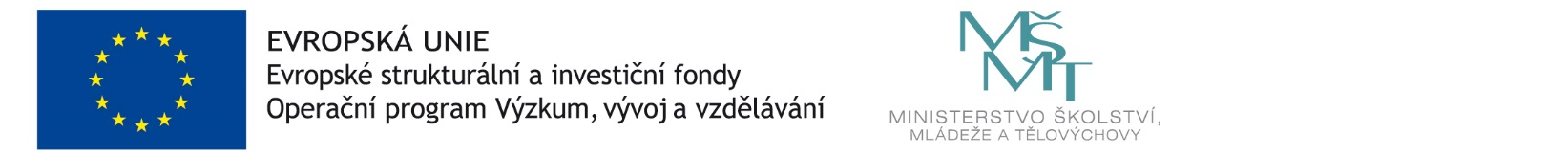 